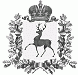 СЕЛЬСКИЙ СОВЕТ ЩЕННИКОВСКОГО СЕЛЬСОВЕТАШАРАНГСКОГО МУНИЦИПАЛЬНОГО РАЙОНАНИЖЕГОРОДСКОЙ ОБЛАСТИР Е Ш Е Н И Еот 23.12.2020										 № 21О бюджете поселения на 2021 годСтатья 1. Утвердить основные характеристики бюджета поселения на 2021год:1)общий объем доходов в сумме 6083,1 тыс. рублей;2)общий объем расходов в сумме 6083,1 тыс. рублей.3)размер дефицита в сумме 0,0 тыс.рублей.Статья 2 1. Утвердить перечень главных администраторов доходов бюджета поселения согласно приложению 1.2. Утвердить перечень главных администраторов источников финансирования дефицита бюджета поселения согласно приложению 2.Статья 3.Утвердить поступление доходов по группам, подгруппам и статьям бюджетной классификации в пределах общего объема доходов, утвержденного статьей 1 настоящего решения,на 2021год согласно приложению 3.Статья 4. Утвердить общий объем налоговых и неналоговых доходов на 2021 год в сумме 2008,4тыс.рублей;Статья 5. Утвердить объем безвозмездных  поступлений, получаемых из других бюджетов бюджетов бюджетной системы Российской Федерации на 2021 год в сумме 4074,7тыс.рублей, в том числе объем субвенций на осуществление полномочий по первичному воинскому учету на территориях, где отсутствуют военные комиссариаты в сумме 68,6 тыс.рублей. Статья 61. Недоимка, пени и штрафы за несвоевременную уплату налогов зачисляются в бюджет поселения  по нормативам, действующим в текущем финансовом году.2.Недоимка, пени и штрафы по следующим  отмененным налогам и сборам зачисляются в бюджет поселения по нормативу 100 процентов:- земельный налог (по обязательствам, возникшим до 1 января 2006 года), мобилизуемый на территории поселения .3. Прочие доходы от оказания платных услуг (работ) бюджета поселения зачисляются в бюджет поселения по нормативу 100 процентов.4. Доходы от компенсации затрат бюджета поселения зачисляются в бюджет поселения по нормативу 100 процентов.5.Невыясненные поступления зачисляются в бюджет поселения по нормативу 100 процентов.6.Прочие неналоговые доходы зачисляются в бюджет поселения по нормативу 100 процентов.Статья 7. Утвердить источники финансирования дефицита бюджета поселения  на 2021год согласно приложению 4. Статья 8.1.Утвердить в пределах общего объема расходов, утвержденного статьей 1 настоящего решения: 1)распределение бюджетных ассигнований по целевым статьям (муниципальным программам и непрограммным направлениям деятельности), группам видов расходов классификации расходов бюджета  поселения на 2021год согласно приложению 5;2) ведомственную структуру расходов бюджета поселения на 2021год  согласно приложению 6;3) распределение бюджетных ассигнований по разделам,подразделам ,группам видов расходов классификации расходов бюджета поселения на 2021 год согласно приложению 7;2. Утвердить резервный фонд администрации Щенниковского сельсовета Шарангского муниципального района в сумме 3,0 тыс.рублей. Статья 9.1. Безвозмездные поступления от физических и юридических лиц, в том числе добровольные пожертвования, не использованные казенными учреждениями поселения и оставшиеся на 1 января текущего финансового года на лицевом счете бюджета поселения, открытом в Управлении федерального казначейства по Нижегородской области, при наличии потребности, могут быть использованы казенными учреждениями поселения в текущем финансовом году на те же цели, с последующим уточнением бюджетных ассигнований, предусмотренных настоящим решением.2.Безвозмездные поступления от физических и юридических лиц, в том числе добровольные пожертвования, поступающие казенным учреждениям поселения, в полном объеме зачисляются в бюджет поселения и направляются на финансовое обеспечение осуществления функций казенных учреждений поселения в соответствии с их целевым назначением сверх бюджетных ассигнований, предусмотренных в бюджете поселения, в порядке, установленном финансовым управлением администрации Шарангского муниципального района.  Статья 10. Утвердить дорожный фонд Щенниковского сельсовета Шарангского муниципального района в сумме 1203,6 тыс.рублей.Статья 11.Утвердить в составе межбюджетных трансфертов объем иных межбюджетных трансфертов, передаваемых из бюджета Щенниковского сельсовета Шарангского муниципального района на осуществление части полномочий по решению вопросов местного значения в соответствии с заключенным соглашением в сумме 1904,8 тыс. рублей. Статья 12 Установить верхний предел муниципального долга бюджета поселения на1 января 2022 года в размере 0,0 тыс. рублей, в том числе установить верхний предел долга по муниципальным гарантиям на 1 января 2022 года в размере 0,0 тыс. рублей.Статья 13.Опубликовать данное решение в районной газете « Знамя Победы»Настоящее решение вступает в силу с 1 января 2021 года. Глава местного самоуправления:					В.В.Пирожкова Приложение 1 к решению сельского Совета Щенниковского сельсовета  от 23.12.2020г №21 « О бюджете поселения на 2021 год»Перечень главных администраторов доходов бюджета поселенияПриложение 2 к решению сельского Совета Щенниковского сельсовета  от 23.12.2020г №21 « О бюджете поселения на 2021 год»Перечень и коды главных администраторов источников финансирования дефицита бюджета поселенияПриложение 3 к решению сельского Совета Щенниковского сельсовета  от 23.12.2020г №21 « О бюджете поселения на 2021 год»Поступление доходов по группам, подгруппам и статьямбюджетной классификации на 2021год( тыс. рублей)Приложение 4 к решению сельского Совета Щенниковского сельсовета  от 23.12.2020г №21 « О бюджете поселения на 2021 год»Источники финансирования дефицита бюджета поселенияна 2021год(тыс.рублей).Приложение 6 к решению сельского Совета Щенниковского сельсовета  от 23.12.2020г №21 « О бюджете поселения на 2021 год»к решению сельского Совета Щенниковского сельсовета  от 23.12.2020г №21 « О бюджете поселения на 2021 год»ВедомствоКоды бюджетной классификацииГлавный администратор доходов100Управление Федерального казначейства по Нижегородской области1001 03 02231 01 0000 110Доходы от уплаты акцизов на дизельное топливо, подлежащие распределению между бюджетами субъектов Российской Федерации и местными бюджетами с учетом установленных дифференцированных нормативов отчислений в местные бюджеты (по нормативам, установленным Федеральным законом о федеральном бюджете в целях формирования дорожных фондов субъектов Российской Федерации)1001 03 02241 01 0000 110Доходы от уплаты акцизов на моторные масла для дизельных и (или) карбюраторных (инжекторных) двигателей, подлежащие распределению между бюджетами субъектов Российской Федерации и местными бюджетами с учетом установленных дифференцированных нормативов отчислений в местные бюджеты (по нормативам, установленным Федеральным законом о федеральном бюджете в целях формирования дорожных фондов субъектов Российской Федерации) 1001 03 02251 01 0000 110Доходы от уплаты акцизов на автомобильный бензин, подлежащие распределению между бюджетами субъектов Российской Федерации и местными бюджетами с учетом установленных дифференцированных нормативов отчислений в местные бюджеты (по нормативам, установленным Федеральным законом о федеральном бюджете в целях формирования дорожных фондов субъектов Российской Федерации)1001 03 02261 01 0000 110Доходы от уплаты акцизов на прямогонный бензин, подлежащие распределению между бюджетами субъектов Российской Федерации и местными бюджетами с учетом установленных дифференцированных нормативов отчислений в местные бюджеты (по нормативам, установленным Федеральным законом о федеральном бюджете в целях формирования дорожных фондов субъектов Российской Федерации)182Управление Федеральной налоговой службы по Нижегородской области  1821 01 02010 01 0000 110Налог на доходы физических лиц с доходов, источником которых является налоговый агент, за исключением доходов, в отношении которых исчисление и уплата налога осуществляются в соответствии со статьями 227, 2271 и 228 Налогового кодекса Российской Федерации 182 1 05 03010 01 0000 110Единый сельскохозяйственный налог 1821 05 03020 01 0000 110Единый сельскохозяйственный налог (за налоговые периоды, истекшие до 1 января 2011 года) 1821 06 01030 10 0000 110Налог на имущество физических лиц, взимаемый по ставкам, применяемым к объектам налогообложения, расположенным в границах сельских поселений 1821 06 06033 10 0000 110Земельный налог с организаций, обладающих земельным участком, расположенным в границах сельских поселений182 1 06 06043 10 0000 110 Земельный налог с физических лиц, обладающих земельным участком, расположенным в границах сельских поселений1821 09 04053 10 0000 110Земельный налог (по обязательствам, возникшим до 1 января 2006 года), мобилизуемый на территориях сельских поселений487 Администрация Щенниковского сельсовета Шарангского муниципального района Нижегородской области487 1 08 04020 01 1000 110Государственная пошлина за совершение нотариальных действий должностными лицами органов местного самоуправления, уполномоченными в соответствии с законодательными актами Российской Федерации на совершение нотариальных действий4871 11 05035 10 0000 120Доходы от сдачи в аренду имущества, находящегося в оперативном управлении органов управления сельских поселений и созданных ими учреждений (за исключением имущества муниципальных бюджетных и автономных учреждений)487 1 11 05025 10 0000 150Доходы получаемые в виде арендной платы,а также средства от продажи права на заявление договоров аренды за земли,находящиеся в собственности сельских поселений(за исключением земельных участков муниципальных бюджетных и автономных учреждений) 4871 13 01995 10 0000 130Прочие доходы от оказания платных услуг (работ) получателями средств бюджетов сельских  поселений 4871 13 02995 10 0023 130Прочие доходы от компенсации затрат бюджетов сельских поселений, источником которых являются средства бюджетов поселения487 1 17 01050 10 0000 180Невыясненные поступления, зачисляемые в бюджеты сельских поселений487  1 17 05050 10 0000 180Прочие неналоговые доходы бюджетов сельских  поселений487 2 02 15001 10 0000 150Дотации бюджетам сельских поселений на выравнивание бюджетной обеспеченности 487 2 02 35118 10 0110 150Субвенции бюджетам сельских поселений на осуществление первичного воинского учета на территориях, где отсутствуют военные комиссариаты за счет средств федерального бюджета4872 02 49999 10 0000 150Прочие межбюджетные трансферты,передаваемые бюджетам сельских поселенийВедомствоКод бюджетной классификации Российской ФедерацииГлавный администратор источников487Администрация Щенниковского сельсовета Шарангского муниципального района Нижегородской области487010 50201 10 0000 510Увеличение прочих остатков денежных средств бюджета поселения487010 50201 10 0000 610Уменьшение прочих остатков денежных средств бюджета поселенияКод бюджетной классификации Российской ФедерацииКод бюджетной классификации Российской ФедерацииНаименование доходовСумма100 00000 00 0000 000100 00000 00 0000 0001. Налоговые и неналоговые доходы2 008,4101 00000 00 0000 000101 00000 00 0000 0001.1. Налоги на прибыль, доходы173,8101 02000 01 0000 110101 02000 01 0000 1101.1.1. Налог на доходы физических лиц173,8101 02010 01 0000 110101 02010 01 0000 1101.1.1.1. Налог на доходы физических лиц с доходов, источником которых является налоговый агент, за исключением доходов, в отношении которых исчисление и уплата налога осуществляется в соответствии со статьями 227,227.1 и 228 Налогового кодекса Российской Федерации173,8103 00000 00 0000 000103 00000 00 0000 0001.2. Налоги на товары (работы, услуги), реализуемые на территории Российской Федерации1203,6103 02000 01 0000 110103 02000 01 0000 1101.2.1. Акцизы по подакцизным товарам (продукции), производимым на территории Российской Федерации1203,6103 02231 01 0000 110103 02231 01 0000 1101.2.1.1.Доходы от уплаты акцизов на дизельное топливо, подлежащие распределению  между бюджетами субъектов Российской Федерации и местными бюджетами с учетом установленных дифференцированных нормативов отчислений в местные бюджеты (по нормативам, установленным Федеральным законом о федеральном бюджете в целях формирования дорожных фондов субъектов Российской Федерации)554,9103 02241 01 0000 110103 02241 01 0000 1101.2.1.2.Доходы от уплаты акцизов на моторные масла для дизельных и (или) карбюраторных (инжекторных) двигателей, подлежащие распределению между бюджетами субъектов Российской Федерации и местными бюджетами с учетом установленных дифференцированных нормативов отчислений в местные бюджеты3,6103 02251 01 0000 110103 02251 01 0000 1101.2.1.3.Доходы от уплаты акцизов на автомобильный бензин, подлежащие распределению между бюджетами  субъектов Российской Федерации и местными бюджетами с учетом установленных дифференцированных нормативов отчислений в местные бюджеты (по нормативам, установленным Федеральным законом о федеральном бюджете в целях формирования дорожных фондов субъектов Российской Федерации)746,2103 02261 01 0000 110103 02261 01 0000 1101.2.1.4.Доходы от уплаты акцизов на прямогонный бензин,  подлежащие распределению между бюджетами  субъектов Российской Федерации и местными бюджетами с учетом установленных дифференцированных нормативов отчислений в местные бюджеты (по нормативам, установленным Федеральным законом о федеральном бюджете в целях формирования дорожных фондов субъектов Российской Федерации)-101,1105 00000 00 0000 000105 00000 00 0000 0001.3. Налоги на совокупный доход80,0105 03010 01 0000 110105 03010 01 0000 1101.3.1. Единый сельскохозяйственный налог80,0106 00000 00 0000 000106 00000 00 0000 0001.4. Налоги на имущество263,7106 01030 10 0000 110106 01030 10 0000 1101.4.1. Налог на имущество физических лиц, взимаемый по ставкам, применяемым к объектам налогообложения, расположенным в границах сельских поселений 26,4106 06000 00 0000 110106 06000 00 0000 1101.4.2. Земельный налог237,3106 06030 00 0000 110106 06030 00 0000 1101.4.2.1. Земельный налог с организаций75,0106 06033 10 0000 110106 06033 10 0000 1101.4.2.1.1. Земельный налог с организаций, обладающих земельным участком, расположенным в границах сельских поселений75,0106 06040 00 0000 110106 06040 00 0000 1101.4.2.2.  Земельный налог  с физических лиц162,3106 06043 10 0000 110106 06043 10 0000 1101.4.2.2.1. Земельный налог с физических лиц, обладающих земельным участком, расположенным в границах сельских поселений162,3108 00000 00 0000 000108 00000 00 0000 0001.5. Государственная пошлина1,0108 04000 01 0000 110108 04000 01 0000 1101.5.1.Государственная пошлина за совершение нотариальных действий (за исключением  действий,
совершаемых консульскими учреждениями РФ)        1,0108 04020 01 0000 110108 04020 01 0000 1101.5.1.1. Государственная пошлина за совершение нотариальных действий должностными лицами органов местного самоуправления, уполномоченными в соответствии с законодательными актами Российской Федерации на совершение нотариальных действий1,0111 00000 00 0000 000111 00000 00 0000 0001.6. Доходы от использования имущества, находящегося в государственной и муниципальной собственности236,7111 05025 10 0000 150111 05025 10 0000 1501.6.1Доходы, получаемые в виде арендной платы, а также средства от продажи права на заключение договоров аренды за земли, находящиеся в собственности сельских поселений (за исключением земельных участков муниципальных бюджетных и автономных учреждений)25,3111 05030 00 0000 120111 05030 00 0000 1201.6.2 Доходы от сдачи в аренду имущества, находящегося в оперативном управлении органов государственной власти, органов местного самоуправления, государственных внебюджетных фондов и созданных ими учреждений (за исключением имущества бюджетных и автономных учреждений)211,4111 05035 10 0000 120111 05035 10 0000 1201.6.2.1. Доходы от сдачи в аренду имущества, находящегося в оперативном управлении органов управления сельских поселений и созданных ими учреждений (за исключением имущества муниципальных бюджетных и  автономных учреждений)211,4113 00000 00 0000 000113 00000 00 0000 0001.7. Доходы от оказания платных услуг (работ) и компенсации затрат государства39,6113 01000 00 0000 130113 01000 00 0000 1301.7.1. Доходы от оказания платных услуг (работ)10,4113 01995 10 0000 130113 01995 10 0000 1301.7.1.1. Прочие доходы от оказания платных услуг (работ) получателями средств бюджетов сельских поселений10,4113 02000 00 0000 130113 02000 00 0000 1301.7.2. Доходы от компенсации затрат государства29,2113 02995 10 0000 130113 02995 10 0000 1301.7.2.1. Прочие доходы от компенсации затрат бюджетов сельских поселений29,2117 05000 00 0000 180117 05000 00 0000 1801.8. Прочие неналоговые доходы10,0117 05050 10 0000 180117 05050 10 0000 1801.8.1. Прочие неналоговые доходы бюджетов сельских поселений10,0200 00000 00 0000 000200 00000 00 0000 0002. Безвозмездные поступления4074,7202 00000 00 0000 000202 00000 00 0000 0002.1. Безвозмездные поступления от других бюджетов бюджетной системы Российской Федерации4074,7202 10000 00 0000 150202 10000 00 0000 1502.1.1. Дотации бюджетам субъектов Российской Федерации и муниципальных образований3560,3202 15001 10 0000 150202 15001 10 0000 1502.1.1.1. Дотации бюджетам сельских поселений на выравнивание бюджетной обеспеченности3560,32 02 30000 00 0000 1502 02 30000 00 0000 1502.1.2. Субвенции бюджетам субъектов Российской Федерации и муниципальных образований68,62 02 35118 10 0000 1502 02 35118 10 0000 1502.1.2.1 Субвенции бюджетам сельских поселений на осуществление первичного воинского учета на территориях, где отсутствуют военные комиссариаты68,62 02 40000 00 0000 1502 02 40000 00 0000 1502.1.3 Иные межбюджетные трансферты445,82 02 49999 10 0000 1502 02 49999 10 0000 1502.1.3.1 Прочие межбюджетные трансферты, передаваемые бюджетам сельских поселений445,8Всего доходы:Всего доходы:Всего доходы:6 083,1НаименованиеСумма Изменение остатков средств на счетах по учету средств бюджета0,0ВСЕГО источников финансирования дефицита бюджета0,0Приложение 5 к решению сельского Совета Щенниковского сельсовета  от 23.12.2020г №21 « О бюджете поселения на 2021 год»Распределение бюджетных ассигнованийпо целевым статьям (муниципальным программам и непрограммным направлениям деятельности), группам видов расходов классификации расходов бюджетана 2021год(тыс.рублей).Приложение№ 7Распределение бюджетных ассигнований по разделам, подразделам, группам видов расходов классификации расходов бюджета поселения на 2021 годРаспределение бюджетных ассигнований по разделам, подразделам, группам видов расходов классификации расходов бюджета поселения на 2021 годРаспределение бюджетных ассигнований по разделам, подразделам, группам видов расходов классификации расходов бюджета поселения на 2021 годРаспределение бюджетных ассигнований по разделам, подразделам, группам видов расходов классификации расходов бюджета поселения на 2021 годРаспределение бюджетных ассигнований по разделам, подразделам, группам видов расходов классификации расходов бюджета поселения на 2021 год (тыс. рублей) (тыс. рублей)НаименованиеРазделПодрарзделВид расходовСуммаНаименованиеРазделПодрарзделВид расходовСуммаОБЩЕГОСУДАРСТВЕННЫЕ ВОПРОСЫ01000001 642,7Функционирование Правительства Российской Федерации, высших исполнительных органов государственной власти субъектов Российской Федерации, местных администраций01040001 353,4Расходы на выплаты персоналу в целях обеспечения выполнения функций государственными (муниципальными) органами, казенными учреждениями, органами управления государственными внебюджетными фондами01041001 121,4Закупка товаров, работ и услуг для обеспечения государственных (муниципальных) нужд0104200232,0Резервные фонды01110003,0Иные бюджетные ассигнования01118003,0Другие общегосударственные вопросы0113000286,3Расходы на выплаты персоналу в целях обеспечения выполнения функций государственными (муниципальными) органами, казенными учреждениями, органами управления государственными внебюджетными фондами0113100283,3Закупка товаров, работ и услуг для обеспечения государственных (муниципальных) нужд01132003,0НАЦИОНАЛЬНАЯ ОБОРОНА020000068,6Мобилизационная и вневойсковая подготовка020300068,6Расходы на выплаты персоналу в целях обеспечения выполнения функций государственными (муниципальными) органами, казенными учреждениями, органами управления государственными внебюджетными фондами020310044,0Закупка товаров, работ и услуг для обеспечения государственных (муниципальных) нужд020320024,6НАЦИОНАЛЬНАЯ БЕЗОПАСНОСТЬ И ПРАВООХРАНИТЕЛЬНАЯ ДЕЯТЕЛЬНОСТЬ0300000716,1Защита населения и территории от чрезвычайных ситуаций природного и техногенного характера, пожарная безопасность0310000716,1Расходы на выплаты персоналу в целях обеспечения выполнения функций государственными (муниципальными) органами, казенными учреждениями, органами управления государственными внебюджетными фондами0310100628,1Закупка товаров, работ и услуг для обеспечения государственных (муниципальных) нужд031020088,0НАЦИОНАЛЬНАЯ ЭКОНОМИКА04000001 203,6Дорожное хозяйство (дорожные фонды)04090001 203,6Закупка товаров, работ и услуг для обеспечения государственных (муниципальных) нужд04092001 203,6ЖИЛИЩНО-КОММУНАЛЬНОЕ ХОЗЯЙСТВО0500000541,3Жилищное хозяйство050100010,4Закупка товаров, работ и услуг для обеспечения государственных (муниципальных) нужд050120010,4Благоустройство0503000530,9Закупка товаров, работ и услуг для обеспечения государственных (муниципальных) нужд0503200530,9КУЛЬТУРА, КИНЕМАТОГРАФИЯ08000001 904,8Культура08010001 904,8Межбюджетные трансферты08015001 904,8СОЦИАЛЬНАЯ ПОЛИТИКА10000006,0Другие вопросы в области социальной политики10060006,0Закупка товаров, работ и услуг для обеспечения государственных (муниципальных) нужд10062006,0Всего6 083,1